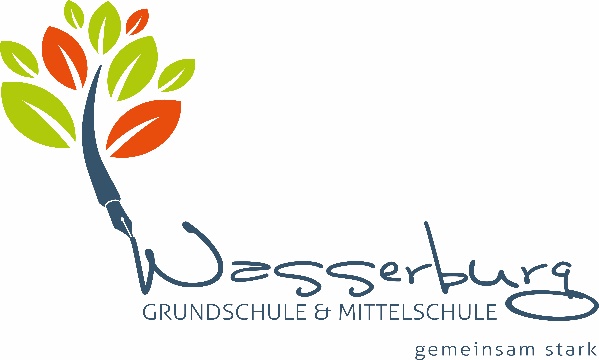 Anmeldung für die Offene GanztagsschuleIm Schuljahr 2021/2022Liebe Eltern,an unserer Schule besteht im Schuljahr 2021/2022 wieder die Möglichkeit, das Angebot der Offenen Ganztagsschule wahr zu nehmen. Diese bietet im Anschluss an den Vormittagsunterricht verlässliche Betreuungs-und Bildungsangebote für diejenigen Schülerinnen  und  Schüler  an,  die  von  ihren  Eltern  hierfür  angemeldet  werden.  Diese Angebote  sind  für  die  Eltern grundsätzlich kostenfrei. Es  fallen  lediglich Kosten  für  das gebuchte Mittagessen (derzeit 4,00€ pro Essen)  an  der  Schule  an.Die  Angebote  umfassen  grundsätzlich  eine  Mittagsverpflegung,  eine  Hausaufgabenbetreuung sowie verschiedenartige Freizeitangebote. Auch dieses Jahr möchte die Schule wieder verschiedene AG´s während der Nachmittagsbetreuung  mit Unterstützung von ortsansässigen Vereinen anbieten. Hier können Ihre Kinder zwischen den verschiedensten Möglichkeiten wie Sport, Wissens-werkstätten (Elektrizität, Wasser, Magnetismus…), Musik oder Informatik wählen. Den genauen AG-Plan erhalten Sie zum Schuljahresbeginn.Die offene Ganztagsschule stellt ein freiwilliges  schulisches  Angebot dar.Bitte beachten Sie, dass für Ihr Kind nach einer verbindlichen Anmeldung Anwesenheits- und Teilnahmepflicht über das gesamte Schuljahr hinweg im gebuchten Umfang besteht. Die Anmeldung muss verbindlich für das nächste Schuljahr im Voraus erfolgen, damit eine verlässliche Betreuung ab Schuljahresbeginn gewährleistet werden kann. Befreiungen von der Teilnahmepflicht (z.B. vorzeitiges Abholen) bzw. eine Beendigung des Besuches während des Schuljahres können von der Schulleitung nur in begründeten Ausnahmefällen aus zwingend persönlichen Gründen gestattet werden. An welchen Tagen Ihr Kind die Offene Ganztagesschule besuchen soll, kann am Anfang des Schuljahres 2021/2022 festgelegt werden. Falls Sie nicht die Möglichkeit haben das Anmeldeformular auszudrucken und uns unterschrieben zukommen zu lassen, geben Sie uns bitte Bescheid. Wir werden Ihnen dann eines auf dem Postweg zukommen lassen.Bitte geben Sie das Anmeldeformular bis zum 17.05.2021 im Sekretariat ab!Mit freundlichen Grüßen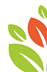 Gez. Marion Vega, RektorinAnmeldung für das offene Ganztagsangebot- Formular für Erziehungsberechtigte -Bitte lesen Sie das beiliegende Schreiben der Schule mit Informationen zur Anmeldung für das offene Ganztagsangebot aufmerksam durch, füllen Sie dann dieses Anmeldeformular aus und geben Sie es bei der Schulleitung ab. Ihre Anmeldung wird benötigt, damit das offene Ganztagsangebot genehmigt und zu Beginn des Schuljahres eingerichtet bzw. fortgeführt werden kann!Die Schülerin / der Schüler wird hiermit für das offene Ganztagsangebot an derfür das Schuljahr 2021/2022 verbindlich angemeldet. Die Anmeldung für die Angebote der Förderung und Betreuung in dem offenen Ganztagsangebot gilt für einen Zeitraum von __________ Nachmittagen jeweils von 12.50 Uhr-16.00 Uhr. Zur Teilnahme an der OGTS müssen mindestens zwei Nachmittage gebucht werden. Das Anmeldeformular muss bis spätestens 17.05.2021 im Sekretariat der Grundschule und Mittelschule Wasserburg abgegeben werden.Für die Förderung und Betreuung des Kindes wird keine Gebühr mehr erhoben. Es fallen nur noch die Kosten für das Mittagessen an. Die Abrechnung und Abbuchung erfolgt über die Stadtverwaltung Günzburg.Die Kosten für das Mittagessen betragen 4,00 Euro pro Tag.Erklärung der Erziehungsberechtigten:1. Uns ist bekannt, dass die Anmeldung für das oben genannte Schuljahr verbindlich ist. Die angemeldete Schülerin / der angemeldete Schüler ist im Umfang der angegebenen Nachmittage zum Besuch des offenen Ganztagsangebotes als schulischer Veranstaltung verpflichtet. Befreiungen von der Teilnahmepflicht bzw. eine Beendigung des Besuches während des Schuljahres können von der Schulleitung nur in begründeten Ausnahmefällen aus zwingenden persönlichen Gründen gestattet werden.2. Uns ist bekannt, dass die Anmeldung unter dem Vorbehalt steht, dass das offene Ganztagsangebot an der oben bezeichneten Schule staatlich genehmigt bzw. gefördert wird und die notwendige Mindestteilnehmerzahl erreicht wird bzw. die beantragte und genehmigte Gruppenzahl tatsächlich zustande kommt. Es besteht kein Rechtsanspruch auf eine ganztägige Förderung und Betreuung im Rahmen des offenen Ganztagsangebotes.3. Uns ist bekannt, dass für die offenen Ganztagsangebote die Bestimmungen der Bekanntmachung des Bayerischen Staatsministeriums für Bildung und Kultus, Wissenschaft und Kunst zu offenen Ganztagsangeboten an Schulen in der jeweils gültigen Fassung verbindlich sind. Mit deren Geltung erklären wir uns einverstanden und beantragen hiermit die Aufnahme unseres Kindes in das offene Ganztagsangebot an der oben bezeichneten Schule.4. Wir erklären hiermit unser Einverständnis, dass von unserem Kind Fotos gemacht und ggf. im Internet/in der Zeitung veröffentlicht werden dürfen. Wir melden unser Kind verbindlich für folgende Tage an: (mindestens zwei Nachmittage)O MontagO DienstagO MittwochO Donnerstag__________________                               Ort, Datum                                                               _____________________________________		___________________________________Unterschrift der/des Erziehungsberechtigten		Unterschrift SchulleitungName der Erziehungsberechtigten:Name der Erziehungsberechtigten:Name der Erziehungsberechtigten:Anschrift der Erziehungsberechtigten:Anschrift der Erziehungsberechtigten:Anschrift der Erziehungsberechtigten:Telefon:Telefax:E-Mail-Adresse:tagsüber erreichbar unter:tagsüber erreichbar unter:tagsüber erreichbar unter:Name der angemeldeten Schülerin / des angemeldeten Schülers:Name der angemeldeten Schülerin / des angemeldeten Schülers:Anschrift der angemeldeten Schülerin / des angemeldeten Schülers:Anschrift der angemeldeten Schülerin / des angemeldeten Schülers:Klasse / Jahrgangsstufe:Geburtsdatum:Grundschule und Mittelschule WasserburgSchulweg 189312 Günzburg